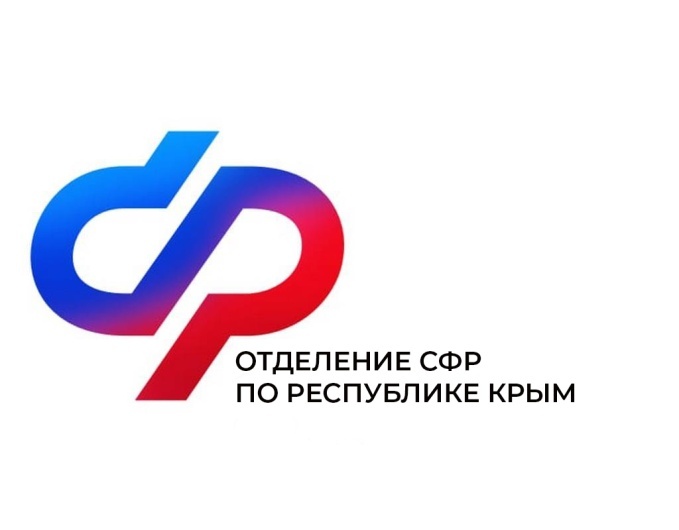 План мероприятий Центра общения старшего поколения на май 2023 года№Ведомство/ОрганизацияНаименование мероприятияДата проведения1Отделение СФР по Республике КрымМаёвка (Выступление духового оркестра г.Саки, презентация продукции Евпаторийского завода хлебобулочных изделий)2 мая в 10:002Музыкальная школа им.Ю.БогатиковаПесни Победы8 мая в 10:003ОСФР по Республике КрымПоездка в Евпаторию (экскурсия с психологом по Старому городу)15 мая в 11:304Молодежный совет г.СакиДень здоровья на лечебном озере г.Саки17 мая в 10:005КС ОСФР по Республике Крым в г.СакиШахматно-шашечный турнир24 мая в 10:006Молодежный совет г.СакиУрок компьютерной грамотности31 мая в 10:00